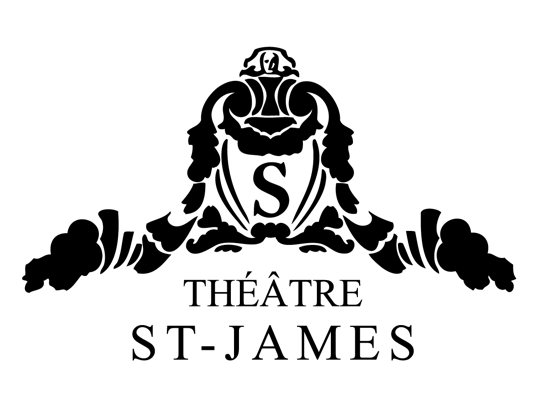 TECHNICAL SPECIFICATIONSLAST UPDATED: MAY 2024ELECTRICITY1X CAM-LOCK 150A (120/208 VOLT)32X U-GROUND 20A BACKSTAGE18X U-GROUND 20A ON BALCONIES4X 30A TL4 AUDIOFRONT OF HOUSE, MAIN HALLBOARD DIGICO S21 RACK D2 RACK 48 IN / 16 OUTPA 2X L-ACOUSIC SYVA TOP (SPEAKERS)2X L-ACOUSTIC SYVA LOW (SPEAKERS)4X L-ACOUSTIC SYVA SUB (SPEAKERS)2X L-ACOUSTIC X8 (DELAY SPEAKERS)3X L-ACOUSTIC LA4X (AMPLIFICATEURS)MONITORS3X OUTLINE EIDOS 12 SP3X JBL PRX 7122X OUTLINE DVS 8P SPCABLES2X SUBSNAKE DIGIFLEX 25’ (12IN/4OUT)1X SUBSNAKE DIGIFLEX 50’ (16IN/8OUT)MULTIPLE LENGTHS OF XLR-3 AND U-GROUNDMIC STANDS4X SMALL ATLAS MIC STANDS 4X ATLAS MIC STANDS2X EXTRA TALL BOOM MIC STANDS18X TALL BOOM MIC STANDS10X SMALL BOOM MIC STANDSWIRELESS MICROPHONES3X SHURE SM58 (HANDHELD)1X SHURE BETA 53 (HEADSET)MICROPHONES (NOT WIRELESS*)4X SHURE SM582X SHURE BETA 58MICROPHONES FOR INSTRUMENTS:4X SHURE SM57 2X SHURE BETA 572X SHURE SM811X SHURE BETA 52A2X SENNHEISER MD4212X SENNHEISER E6093X SENNHEISER E6044X AUDIO-TECHNICA 4041DI5X DI MONO RADIAL J482X DI STEREO RADIAL DUPLEX4X RADIAL PRO DIFRONT OF HOUSE, BASEMENT OR MEZZANINEBOARD1X MIDAS M32 RACKDL32 RACK 32 IN/16 OUTPA2X OUTLINE DVS 15P ISP4X OUTLINE EIDOS 12 SPLIGHTINGMAIN HALLBOARD1X OBSIDIAN NX-4 WITH ELATION 4 DMX NODEFRONT OF HOUSE, 1ST LEDGE OF MAIN HALL, PERMANENT8X CHAUVET OVATION E-190WW (4X25-50 + 4X15-30), 2X OF WHICH USED FOR GOBOS*2X CHAUVET COLORADO 3 SOLOFRONT OF HOUSE, 3RD FLOOR OF MAIN HALL, PERMANENT3X MAVERICK MK2 PROFILE2X MAVERICK MK2 WASHPERMANENT TRUSS ABOVE THE STAGE7X CHAUVET RHI-HYBRID6X CHAUVET COLORADO 3 SOLO4X CHAUVET STRIKE 4 BLINDERFLOOR ON MAIN STAGE, PERMANENT7X CHAUVET ROGUE R2 WASH ARCHITECTURAL LIGHTING, PERMANENT20X CHAUVET COLORADO (UPLIGHTING) (1ST CORNICE)8X LED BARS 24'' (UPLIGHTING) (1ST CORNICE)12X CHAUVET CORE PAR 80 (UPLIGHTING) (2ND CORNICE)18X CHAUVET COLORADO 1 SOLO (UPLIGHTING) (2ND CORNICE)LED, NON-PERMANENT6X LED BARS (30’’)24X CAMEO B4 (PAR) (BATTERY OPERATED)PIN SPOT, MAGNETIC ANGLE LIGHTS (NON-PERMANENT)39X PIN SPOTS (BATTERY OPERATED)OTHER1X MDG HAZE (ON DMX, OIL)CABLESMULTIPLE LENGHTS OF POWERCON AND U-GROUND CABLESVIDEO / PROJECTIONPROJECTION1X PERFECT CUE CLICKER2X PANASONIC PT-RZ990 WUXGA (MAIN HALL, PERMANENT)2X DRAPER 14’W x 8’H (RATIO 16:9) / DRESS KIT (FRONT - REAR)TVS2X SAMSUNG 65'' SMART TV2X CHIEF LPAUD STAND FOR TVS2X SHARP 65'' TV2X CHIEF LPAUD STAND FOR TVSVIDEO SWITCHER1X ROLAND V-800HDCABLESMULTIPLE LENGTHS SDI CABLESSCENIC ARRANGEMENTRISERS36X RISERS 4'X4' (576pi2)25X RISERS 4'X8' (800pi2)STAGE LEGS58X 12PO (1FT)230X 24PO (2FT)280X 36PO (3FT) 100X 48PO (4FT) STAGE SKIRTS2X 12''H x 17.5'L4X 24''H x 17.5'L7X 36''H x 26'L2X 48''H x 17.5'LRIGGING8X TRUSS 6’ (16” X 16”)4X TRUSS 4' (12” X 12”)6X TRUSS 6' (12” X 12”)2X CRANK STANDS (800 LBS EACH)BLACK CURTAINS (PIPE & DRAPE)CURTAINS: 16X PIECES OF 15’ EACHBASE PLATES & UPRIGHTSEQUIPMENT MAY BE EXCHANGED FOR SIMILAR ITEMS WITHOUT NOTICE IF MAINTENANCE OR REPAIRS ARE NEEDED. 